Договор №__________	г. Ташкент	                                                                                          от ____ _________2022 г.ГУ Республиканский Специализированный Научно-Практический Медицинский Центр Кардиологии, именуемое в дальнейшем «Заказчик», в лице директора Фозилов Х.Г. действующего на основании Устава,с одной стороны, и _____________________________________________ именуемое в дальнейшем «Поставщик», в лице директора _________________________ действующего на основании с другой стороны, далее совместно именуемые «Стороны», а по отдельности «Сторона», заключили настоящий договор_______________________________________________________________	1. Предмет Договора1.1. Поставщик обязуется поставит товар согласно принятого приложения номер 1 к настоящему договору , а Заказчик принять и оплатить на условиях, предусмотренных настоящим Договором.1.2. Поставщик должен поставить товар  надлежащего качества, который  подтверждается актом приема-сдачи и  подписывается уполномоченными представителями Сторон.1.3. Срок поставки товара в течении 7 дней после поступления 30 % предоплаты на расчётный счёт поставщика.Права и обязанности Сторон2.1. Поставщик обязан:2.1. Поставить товар  строго в соответствии с приложением к настоящему договору.2.1.2. Товар должен соответствовать качеству, заданном техническим условием и количеству.2.1.3. Поставщик не может в односторонным порядке изменить условия настоящего договора.________________________________________________________________________________________________________________________________________________________________________________________________________________________________________________2.3. Заказчик обязан:2.3.1 При получения товара по месту своего нахождения пересчитать его, проверить по качеству соответсвия техническом характеристикам и количеству.2.3.2. в течение 5 (пяти) рабочих дней с даты получения рассмотреть представленный Поставщиком Акт приема-сдачи товаров и подписать его.________________________________________________________________________________________________________________________________________________________________________________________________________________________________________________3. Оющая  стоимость и порядок расчетов3.1. Общая стоимость  по Договору составляет …….. сум (   ). 3.2. Необходимые документы, предшествующие оплате: подписанный уполномоченными представителями Сторон акт приема-сдачи , счет-фактура.3.3. Оплата за поставленный товар  производится безналичным расчетом путем перечисления денежных средств на расчетный счет Поставщика по факту поставки товара  в течение 10 (десять) рабочих дней с момента подписания Сторонами акта приема-сдачи товара и выставления Поставщиком счета-фактуры.3.4. Несвоевременное представление Поставщиком акта приема-сдачи и счета-фактуры освобождает Заказчика от ответственности за несвоевременную оплату по Договору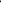 4. Порядок сдачи-приема товара4.1. После поставки товара  Поставщик представляет Заказчику в двух экземплярах счёт фактуру.4.3. В случае мотивированного отказа Заказчика от приема результатов услуг Сторонами 5. Конфиденциальность и разглашение информации5.1. Конфиденциальной информацией является вся документация и любая информация, передаваемая Сторонами друг другу по Договору, включая коммерческую, контрактную, финансовую и другую информацию,Если иное явным образом не оговорено Договором, ни одна из Сторон не должна разглашать Конфиденциальную информацию по Договору третьим лицам без предварительного письменного согласия другой Стороны. Исключением является разглашение Конфиденциальной информации по Договору Сторонами Договора:5.1.1. своим связанным сторонам, служащим и другим третьим лицам, занятым оказанием услуг в рамках Договора, или достижения целей, предусмотренных Договором.При этом Сторона, разглашающая Конфиденциальную информацию по Договору, несёт ответственность за организацию и обеспечение подписания обязательства о неразглашении Конфиденциальной информации в рамках оказания Услуг по Договору всеми лицами (получателями) Конфиденциальной информации по Договору;5.1.2. соответствующему уполномоченному органу, имеющему законные основания требовать разглашения Конфиденциальной информации по Договору,При этом, вопрос разглашения соответствующей Конфиденциальной информации по Договору должен быть согласован между Сторонами путем направления письменного уведомления соответствующей Стороне Договора за 3 (три) рабочих дня до дня направления запрашиваемой уполномоченными органами Конфиденциальной информации по Договору с приложением документов, подтверждающих основания права требования раскрытия конкретной Конфиденциальной информации по Договору.5.2. Положение о конфиденциальности, указанное в настоящем разделе Договора, действует бессрочно, независимо от оснований прекращения (окончания срока действия) Договора.5.3. Стороны вправе заключить отдельное Соглашение о конфиденциальности, которое будет являться неотъемлемой частью Договора,Ответственность Сторон6.1. Ответственность сторон за невыполнение условия договора или не надлежащего его выполнения регулируется действующим законодательством Республики Узбекистан.6.2. Выплата неустойки (пени, штрафа) не освобождает Сторону от выполнения обязательств по Договору.6.3. Поставщик не несет ответственности за порчу и потери, связанные с несоблюдением норм эксплуатации, транспортировки или хранения Продукции, возникшие после ее поставки.6.4. За несвоевременный вывоз Продукции после уведомления Поставщиком о готовности Продукции к отгрузке, Покупатель уплачивает Поставщику штраф в размере 5% от стоимости, не вывезенной в срок Продукции, по требованию Поставщика.6.5. В случае отказа Поставщика от выполнения условий Договора, после выполнения Поставщиком действий, указанных в пункте 2.1.-2.4 Договора, Покупатель возмещает всю сумму затрат Поставщика, согласно предъявленным счетам.Обстоятельства непреодолимой силы7.1. Стороны не несут ответственности за неисполнение или ненадлежащее исполнение обязательств по настоящему Договору, если такое неисполнение явилось следствием наступления обстоятельств «форс-мажора». Для целей настоящего Договора «форс-мажор» событие, неподвластное контролю со стороны Поставщика, не связанное с просчетом или небрежностью Поставщика, и имеющее непредвиденный характер. Такие события могут включать, но не ограничиваться действиями, такими как: военные действия, природные или стихийные бедствия, эпидемия, При этом срок исполнения обязательств по Договору может быть продлен соразмерно времени действия таких событий. В случае если форс-мажорные обстоятельства длятся более одного месяца, Заказчик вправе отказаться от дальнейшего исполнения Договора. При этом Стороны должны произвести взаимные расчеты.7.2. Сторона, ссылающаяся на обстоятельства непреодолимой силы, обязана в течение 3 (три) календарных дней с момента наступления таких обстоятельств уведомить о них другую Сторону, и предоставить соответствующий документ компетентного государственного органа Республики Узбекистан.7.3. Если от Заказчика не поступает иных письменных инструкций, Поставщик продолжает исполнять свои обязательства по Договору, насколько это целесообразно, и ведет поиск альтернативных способов исполнения Договора, не зависящих от форс-мажорных обстоятельств.7.4. Стороны обязаны предпринять необходимые усилия для предотвращения или смягчения и скорейшей ликвидации последствий наступления обстоятельств непреодолимой силы.Применимое право и порядок рассмотрения споров8.1. Действительность, толкование и исполнение Договора регулируются законодательством Республики Узбекистан8.2. В случае возникновения споров по Договору, Стороны Заказчик и Поставщик должны прилагать все усилия к тому, чтобы разрешать в процессе прямых переговоров все разногласия или споры, возникающие между ними по Договору или в связи с ним.Если в течение 21 (двадцати одного) дня после начала таких переговоров Заказчик и Поставщик не могут разрешить спор по Договору, любая из сторон может потребовать решения этого вопроса в соответствии с законодательством Республики Узбекистан.8.4. Во всех остальных случаях, не предусмотренных Договором, за неисполнение или ненадлежащие исполнение обязательств по Договору Стороны несут ответственность друг перед другом в соответствии с законодательством Республики Узбекистан.Срок Действия и порядок расторжения Договора9.1. Договор вступает в силу в день его подписания Сторонами и действует до 01 марта 2022 года,9,2. Положение о конфиденциальности, указанное в разделе 5 Договора, действует бессрочно, независимо от оснований прекращения (окончания срока действия) Договора,Заключительные условия10.1. Никакие отклонения или изменения (Услуги, предоставляемые Поставщиком и т.д.) в документы Договора не допускаются, за исключением письменных изменений, подписанных обеими сторонами.10.2. Не допускается вносить в Договор изменения, которые могут изменить содержание условий проведенных закупок и (или) предложения, явившегося основой для выбора Поставщика, по основаниям, не предусмотренным данной статьей,10.3.Все приложения, изменения и дополнения, принятые в установленном порядке, являются неотъемлемой частью настоящего Договора.10.4. В случае изменения юридического (фактического) адреса и других реквизитов какой-либо Стороны, она обязана в течение 10 (десять) календарных дней с даты таких изменений письменно уведомить об этом другую Сторону,10.5. Договор составлен в двух экземплярах, имеющих одинаковую юридическую силу, по одному экземпляру для каждой Стороны.11. Юридические адреса и реквизиты Сторон:             ЗАКАЗЧИК 			ПОСТАВЩИКГУРСНПМЦ Кардиологии	                             Приложение №1 к договору  № ____от ___ ______2021 годаОбъем и краткая характеристика услугВодоохлаждающая холодильная машина (чиллер): AQUACIATPOWER ILDH 1500V – 1штВодоохлаждающая холодильная машина (чиллер): GEOCLIMA GHA B214 OA            -1штВодоохлаждающая холодильная машина (чиллер): YORK YHAC40CE010-0B – 1 шт.4.  	Центральные кондиционеры CLIMACIAT airtech – 4 шт.,5.	Центральные кондиционеры airtech 190, airtech 140, airtech 75,6.      Фанкойлы: MAJOR LINE – 218 шт., UTA STANDARD - 7 шт., COADIS LINE - 21 шт.                              COMFORT LINE   - 22 шт. 7.               Котлы THERMONA DUO 50 FT с закрытой камерой сгорения. – 3 шт.8.      Вентиляторы дымоудаления и вытяжные типа VIRTUO, VCD производства фирмы CIAT (Франция)9.           Циркуляционные и дренажные насосы марки WILO типа IP-E, Stratos, TMW. О              общее количество -  7 шт.10.           Гидравлический модуль системы циркуляции холодоснабжения – 2 штЗаказчик:ГУРСНПМЦ Кардиологии        Поставщик: